CotisationOffres et abonnements à prix réduitAbonnement à Matériaux et Techniques version électronique		50 €Abonnement à Metallurgical Research & Technology (ex-Revue de Métallurgie) version électronique		70 €Abonnement couplé Matériaux et Techniques et Metallurgical Research & Technology version électronique		110 €Mode de paiement	en ligne en suivant le lien ci-dessous après avoir complété ce formulaire et nous l'avoir envoyé à l'adresse (postale ou email) en bas de page - lien pour paiement en ligne : https://www.sf2m.fr/Paiement_ligne/Paiement_en_ligne.htm 		par chèque bancaire ou postal à l'ordre de la SF2M.	par virement bancaire au CIC Paris SAINT-PHILIPPE DU ROULEIBAN : FR76 3006 6101 6100 0103 4140 123BIC : CMCIFRPPMentionner sur l’ordre de virement le nom du membre SF2M à inscrire.Pour les 3 modes de paiement ci-dessus, une facture acquittée pourra vous être envoyée sur demande à l'adresse en bas de page.	sur facturation : merci d'envoyer votre commande ou de demander une facture à l'adresse en bas de page.Aucun abonnement ni cotisation croisée ne pourra être enregistré après le 31 mars 2018. Si vous réglez vous-même votre cotisation, retournez cette feuille avec votre règlement à la SF2M. Sinon, adressez cette feuille à la personne, au service ou à l'organisme qui effectuera le paiement en lui demandant de joindre cette feuille au paiement ou à la commande.FiscalitéLa cotisation SF2M donne droit à une réduction d’impôt de 66 % au titre d’adhésion à un organisme d’Intérêt Général pour les personnes physiques réglant personnellement. Un reçu fiscal vous sera adressé automatiquement si vous réglez personnellement (hors abonnements aux revues).Votre intérêt pour les Commissions Thématiques SF2MEn cochant les cases des commissions vous serez informés des évènements intéressant la communauté. (4 choix maximum)     Nom :      	Prénom :      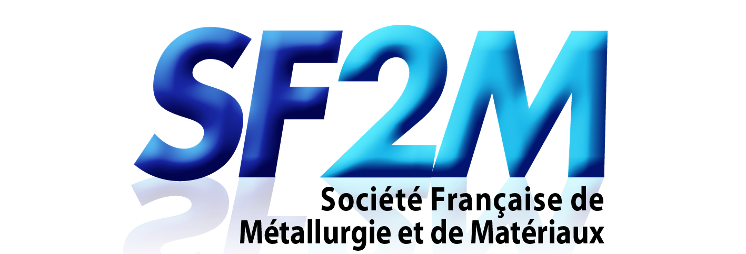 APPEL À COTISATION
2018M. 	Mme 	Dr 	Prof 	Nom :      	Prénom :      Date de Naissance :      M. 	Mme 	Dr 	Prof 	Nom :      	Prénom :      Date de Naissance :      Adresse professionnelleAffiliation* :      *Université, École, Entreprise, Laboratoire…Rue :      Code Postal :      	Ville :      Pays :      	Mél :      Tél. :      	Télécopie :      Adresse personnelleRue :      Code Postal :      		Ville :      Pays :      Tél. :      	Portable :      Mél :      Adresse à laquelle la correspondance doit être envoyée	Professionnelle : 	Personnelle : Adresse à laquelle la correspondance doit être envoyée	Professionnelle : 	Personnelle : Cotisation simpleCotisation groupée avec une autre SociétéMembre en activité		120 €Retraité		60 €Jeune professionnel (moins de 35 ans au 1/1/2018)		45 €Étudiant (photocopie de la carte)		20 €Membres du CEM (Cercle d’Étude des Métaux)		100 €SF2M + SCF titulaire		250 €SF2M + SCF retraité		170 €SF2M + SCF étudiant                                                            170 €  SF2M + SFGP titulaire		172 €SF2M + SFGP retraité		115 €SF2M + GFC titulaire		150 €SF2M + GFC retraité		74 €SF2M + GFC étudiant		40 €DomaineCommissionPrésidentTransversalCommission Formation - EmploiJean DHERSTransversalRéseau National de la MétallurgieMarjorie CAVARROCProcédésElaboration des alliages métalliques Jean-Pierre BELLOTProcédésCoulée et solidificationPhilippe JARRYProcédésLaminagePierre MONTMITONNETProcédésMise en forme des tôles mincesElisabeth MASSONIProcédésEmboutissage à chaud et superplasticitéElisabeth MASSONIProcédésSoudage par friction malaxage (FSW) SF2M/AFMRoland TAILLARDProcédésFabrication additive métalliqueGuilhem MARTINMatériaux et propriétésFatigue des matériauxStephan COURTINMatériaux et propriétésTransformations de phasesChristophe SIGLIMatériaux et propriétésRevêtements SF2M/GFC/CEFRACORGhislaine BERTRANDMatériaux et propriétésRéfractaires SF2M/GFCJacques POIRIERMatériaux et propriétésPoudres & matériaux frittés SF2M/GFCYann LECONTEMatériaux et propriétésMatériaux architecturés SF2M/MECAMATRémy DENDIEVELMatériaux et propriétésMatériaux pour la santé SF2M/GFC/CEFRACOR/TITANEThierry GLORIANTMatériaux et propriétésMatériau numérique Luisa SILVAMéthodes de caractérisationTexture – Anisotropie incl. EBSDDaniel CHATEIGNERMéthodes de caractérisationIndentationGérard MAUVOISINMéthodes de caractérisationGroupe Française d’Analyse des Contraintes SF2M/AFMFabien LEFEBVREMéthodes de caractérisationMatériaux & Grands instrumentsBaptiste GIRAULT